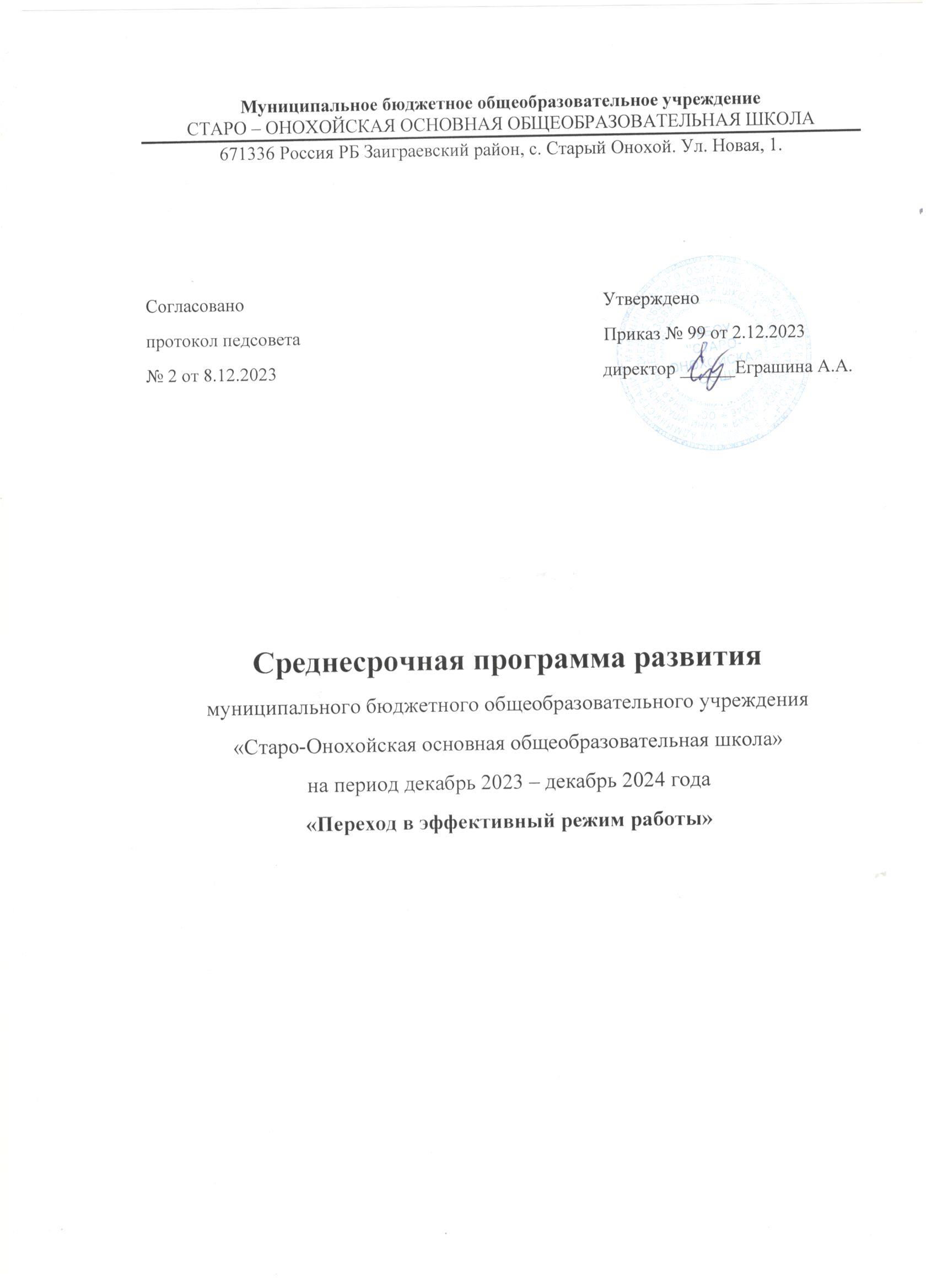 1. Паспорт Среднесрочной программы развитияАнализ исходного состояния школыМБОУ «Старо Онохойская ООШ» основана в 1971 году, расположена на территории сельского поселения Старо – Онохойское. Удаленность от районного центра, поселка Заиграево, составляет 25 километров.  	В селе Старый Онохой проживает 976 человек.  Из них 38% составляют дети от 0 до 18 лет, 27% пожилое население. Работу в селе обеспечивают объекты социальной инфраструктуры: школа, ДК.  Большая часть трудоспособного населения села работает за его пределами, в г. Улан-Удэ и  расположенных в Заиграевском районе предприятиях, есть безработные жители. 	Социальный паспорт школы: обучающиеся из многодетных семей: 39 (19 семей), малообеспеченных семей – 29 обучающихся (18 семей); дети, находящиеся в ТЖС - 13 (8 семей)  и СОП (1 семья).Решение данной задачи возможно при повышении профессиональных компетенций педагогов, развитии инструментов самооценки, диагностики образовательного процесса и результатов, повышении мотивации к обучению учеников и их родителей.Контингент обучающихсяКласс-комплектность на 15.12.2023г.3 учащихся обучается на домашнем обучении2. ОСНОВНОЕ СОДЕРЖАНИЕОсновные цель и задачи Среднесрочной программы, сроки и этапы её реализации, перечень целевых индикаторов и показателей, отражающих ход её выполненияЦелью Программы: повышение качества образования в школе через обеспечение условий равного доступа к получению качественного общего образования каждым ребенком независимо от социального статуса и материального положения семей, в том числе с использованием дистанционных образовательных технологий. повышение образовательных результатов обучающихся МБОУ «Старо-Онохойская ООШ»Указанная цель будет достигнута в процессе решения следующих задач:1. Провести диагностику уровня учебной мотивации обучающихся 5 - 8 классов, выявить ведущие учебные мотивы;4. Провести аудит программ/курсов внеурочной деятельности; оценить охват обучающихся 5- 8 классов внеурочной деятельностью по направлениям;5. Провести анкетирование обучающихся 5-8 классов и их родителей (законных представителей) с целью выявления предпочтений в части курсов внеурочной деятельности;6. Увеличить количество обучающихся, участвующих в конкурсах, олимпиадах, проектах;7. Создать условия для эффективного обучения, применение педагогических технологий, обеспечивающих системно-деятельностный подход, личностно-ориентированное обучение; 8. Совершенствовать внутришкольную систему управления качеством образования: отслеживание и контроль за соответствием оценок внутренних и внешних мониторингов  (ВПР, ГИА и др);9.  Повысить долю удовлетворительных результатов по ВПР, повысить долю соответствия оценок, полученных по ВПР и по итогам промежуточной аттестации;10.  Увеличить долю учащихся, получивших «4» и «5» по итогам ГИА.11. Мотивировать родительскую общественность к участию в жизни школы, к управлению школой; В результате наблюдения и применения практических методов обследования в условиях сотрудничества с коллективом педагогических работников школы проведена работа с рисковым профилем школы, обследование   факторов риска. Выявлен один ключевой риск, на преодоление которого разрабатывается программа действий до конца 2024 года:     Повышение учебной неуспешности учащихся «Успех ученика – успех школы»Основными очевидными причинами сниженных образовательных результатов в школе на уровне ниже пороговых значений являются:- территориальный барьер: удаленность школы от культурных центров;- увеличение количества немотивированных к обучению детей.	Стратегия изменений должна быть направлена на:- создание эффективной внутренней системы управления качеством  образования  в школе;- повышение эффективности профессиональной деятельности педагогов  в  условиях непрерывного  повышения  профессионального мастерства педагогов.Вывод: проведенный анализ позволяет оценить, что риск влияют на  развитие образовательной системы школы, а внешние возможности и внутренний потенциал учреждения позволят внедрить новые механизмы, обеспечивающие развитие качественного образования. Стратегия развития ориентирована на внутренний потенциал развития школы, возможности муниципального образования «Заиграевский район», инновационные технологии управления и обучения.Комплекс решения частных задач антирисковых направлений Программы:Риск 1. Повышение учебной неуспешности учащихся«Успех ученика – успех школы»Цель программы: снижение доли обучающихся с рисками учебной неуспешности к декабрю 2024 года за счёт создания условий для эффективного обучения и совершенствования внутришкольной системы управления качеством образования.Задачи: 1. Создание условий для эффективного обучения, применение педагогических технологий, обеспечивающих системно-деятельностный подход, личностно-ориентированное обучение; 2. Совершенствование внутришкольной системы управления качеством образования: отслеживание и контроль за соответствием внутренних и внешних оценок (ВПР, ГИА и др);3.  Повышение доли удовлетворительных результатов по ВПР, повышение доли соответствия оценок, полученных по ВПР и по итогам промежуточной аттестации;4. Успешное прохождение итоговой аттестации, увеличения доли учащихся, получивших «4» и «5» по итогам ГИА.      5.Организация участия обучающихся в районных, республиканских научно-исследовательских, творческих, спортивных мероприятиях и конкурсах.6. Отработка заданий  по развитию функциональной грамотности учащимися  5-9 классов на электронном тренажере (сайт fg.resh.edu.ru).7. Проведение индивидуальных дополнительных занятий с учащимися, имеющими академическую задолженность.        8.  Отработка заданий, контрольных работ, ВПР в Яклассе.Сроки и этапы реализации Программы1 этап (декабрь 2023 год): аналитико-диагностический и организационный, включающий:- анализ исходного состояния и тенденций развития школы для понимания реальных возможностей и сроков исполнения программы; - отбор перспективных нововведений реформирования образовательного пространства; - разработка среднесрочной программы развития МБОУ «Старо-Онохойская ООШ»; 2 этап (январь 2024 - ноябрь 2024 гг.): Этап реализации программы, включающий: - выполнение мероприятий, согласно графикам; - промежуточный контроль реализации Программы; 3 этап (декабрь 2024 г.): практико-прогностический, включающий: - анализ, обобщение результатов повседневной работы школы; - подведение итогов, осмысление результатов реализации Программы; - оценка ее эффективности на основе индикаторов и показателей успешности выполнения; - определение новых стратегических задач развития  школы и конструирование дальнейших путей развития.II. Мероприятия Среднесрочной программы и направления,обеспечивающие реализацию ее задачРешение задач программы обеспечивается путем реализации системы соответствующих мероприятий и комплексных проектов/подпрограмм – антирисковых программ по соответствующим направлениям риска, активированным школой.III. Механизм реализации программыДиректор школы обеспечивает продвижение реализации программы, ведет диалог с членами коллектива в зоне их ответственности, создает условия для повышения мотивации школьников. Осуществляет деятельность по финансовому обеспечению реализации программы (использование бюджетных средств; привлечение внебюджетных ресурсов).Заместитель директора по УВР организует контроль за выполнением учебных планов, программ, способствует развитию познавательных потребностей, способностей, интеллектуального, духовного потенциала личности.Заместитель директора по ВР создает педагогически обоснованную и социально значимую систему внеклассной и внеурочной  воспитательной работы, направленную на организацию здорового образа жизни, профилактику асоциального поведения детей и подростков, самоопределение и саморазвитие личности учащегося. Оказывает методическую помощь классным руководителям в организации воспитательной работы.Педагогический совет рассматривает вопросы педагогического и методического руководства образовательной деятельностью, проведения промежуточной аттестации, определяет условный перевод учащихся, имеющих академическую задолженность, решает вопросы оставления на повторный год обучения.Классный руководитель собирает и анализирует информацию о результатах учебной деятельности школьников с низкой учебной мотивацией, определяет совместно с учителями –предметниками  ближайшие и перспективные цели по повышению мотивации школьников, помогает разработать индивидуальные образовательные траектории для учащихся с низкой мотивацией.Наименование программыСреднесрочная программа развития МБОУ «Старо-Онохойская ООШ» на период декабрь – декабрь 2023-2024 г. «Переход в эффективный режим работы»Среднесрочная программа развития МБОУ «Старо-Онохойская ООШ» на период декабрь – декабрь 2023-2024 г. «Переход в эффективный режим работы»Цель программыПовышение качества образования в школе через обеспечение условий равного доступа к получению качественного общего образования каждым ребенком независимо от социального статуса и материального положения семей, в том числе с использованием дистанционных образовательных технологий. Повышение качества образования в школе через обеспечение условий равного доступа к получению качественного общего образования каждым ребенком независимо от социального статуса и материального положения семей, в том числе с использованием дистанционных образовательных технологий. Задачи программы 1. Повысить качество результатов обучающихся по итогам оценочных процедур (ВПР, ОГЭ).2.Продолжить работу по формированию и оценки функциональной грамотности учащихся;3. Совершенствовать преемственность НОО и ООО1. Повысить качество результатов обучающихся по итогам оценочных процедур (ВПР, ОГЭ).2.Продолжить работу по формированию и оценки функциональной грамотности учащихся;3. Совершенствовать преемственность НОО и ОООЦелевыеиндикаторы ипоказателипрограммыПодпрограмма 1.  Повышение учебной неуспешности учащихся«Успех ученика – успех школы»1.Доля учащихся, охваченных внеурочной деятельностью;Целевыеиндикаторы ипоказателипрограммыПодпрограмма 1.  Повышение учебной неуспешности учащихся«Успех ученика – успех школы»2. Разработка индивидуальных образовательных траектории для учащихся в академические трудностиЦелевыеиндикаторы ипоказателипрограммыПодпрограмма 1.  Повышение учебной неуспешности учащихся«Успех ученика – успех школы»3.Положительная динамика доли учащихся 5-8 классов, принимающих участие в проектах, олимпиадах, конкурсах;Целевыеиндикаторы ипоказателипрограммыПодпрограмма 1.  Повышение учебной неуспешности учащихся«Успех ученика – успех школы» 4.Проведение индивидуальных дополнительных занятий с учащимися, имеющими академическую задолженность.Сроки и этапы реализации программы1 этап (декабрь 2023 год): аналитико-диагностический и организационный, включающий:- разработка среднесрочной программы развития МБОУ «Старо-Онохойская ООШ»; 2 этап (январь 2024 - ноябрь 2024 гг.): Этап реализации программы, включающий: - выполнение мероприятий, согласно графикам; - промежуточный контроль реализации Программы; 3 этап (декабрь 2024 г.): практико-прогностический, включающий: - анализ, обобщение результатов проведенной работы; - подведение итогов, осмысление результатов реализации Программы; - оценка ее эффективности на основе индикаторов и показателей успешности выполнения; - определение новых стратегических задач развития школы и конструирование дальнейших путей развития.1 этап (декабрь 2023 год): аналитико-диагностический и организационный, включающий:- разработка среднесрочной программы развития МБОУ «Старо-Онохойская ООШ»; 2 этап (январь 2024 - ноябрь 2024 гг.): Этап реализации программы, включающий: - выполнение мероприятий, согласно графикам; - промежуточный контроль реализации Программы; 3 этап (декабрь 2024 г.): практико-прогностический, включающий: - анализ, обобщение результатов проведенной работы; - подведение итогов, осмысление результатов реализации Программы; - оценка ее эффективности на основе индикаторов и показателей успешности выполнения; - определение новых стратегических задач развития школы и конструирование дальнейших путей развития.Основные мероприятияили проекты, программы/перечень подпрограмм1. Подпрограмма.   Повышение учебной неуспешности учащихся«Успех ученика – успех школы»1. Организация диагностики уровня учебной мотивации обучающихся 5 - 8 классов, выявление ведущих учебных мотивов;2. Аудит программ внеурочной занятости, оценка охвата обучающихся внеурочной занятостью;4. Организация школьной конференции «Шаг в науку», защита научно-исследовательских, социальных, творческих проектов школьников;5. Организация участия обучающихся в районных, республиканских научно-исследовательских, творческих, спортивных мероприятиях и конкурсах.6. Отработка заданий по развитию функциональной грамотности учащимися 5-9 классов на электронном тренажере (сайт fg.resh.edu.ru).7. Проведение индивидуальных дополнительных занятий с учащимися, имеющими академическую задолженность.        8.  Отработка заданий, контрольных работ, ВПР в Яклассе.1. Подпрограмма.   Повышение учебной неуспешности учащихся«Успех ученика – успех школы»1. Организация диагностики уровня учебной мотивации обучающихся 5 - 8 классов, выявление ведущих учебных мотивов;2. Аудит программ внеурочной занятости, оценка охвата обучающихся внеурочной занятостью;4. Организация школьной конференции «Шаг в науку», защита научно-исследовательских, социальных, творческих проектов школьников;5. Организация участия обучающихся в районных, республиканских научно-исследовательских, творческих, спортивных мероприятиях и конкурсах.6. Отработка заданий по развитию функциональной грамотности учащимися 5-9 классов на электронном тренажере (сайт fg.resh.edu.ru).7. Проведение индивидуальных дополнительных занятий с учащимися, имеющими академическую задолженность.        8.  Отработка заданий, контрольных работ, ВПР в Яклассе.Ожидаемые конечныерезультаты реализации программыПовышение качества образования в школе.Рост познавательной мотивации учащихся. Оптимизация учебно-воспитательного процесса. Усиление ответственности родителей и их роли в достижении результативности обучения, участие в жизни школы.Интенсификация процесса обмена опытом и диссеминации позитивных результатов на семинарах, мастер-классах и т.п.Повышение качества образования в школе.Рост познавательной мотивации учащихся. Оптимизация учебно-воспитательного процесса. Усиление ответственности родителей и их роли в достижении результативности обучения, участие в жизни школы.Интенсификация процесса обмена опытом и диссеминации позитивных результатов на семинарах, мастер-классах и т.п.Исполнители Ответственным за реализацию среднесрочной программы является директор Еграшина Александра Александровна.По рисковому профилю определены ответственные:Повышение учебной неуспешности учащихся – зам по УВР Ефимова К.С.Ответственным за реализацию среднесрочной программы является директор Еграшина Александра Александровна.По рисковому профилю определены ответственные:Повышение учебной неуспешности учащихся – зам по УВР Ефимова К.С.Порядокуправленияреализацией программыДиректор:разработка концептуальных оснований, стратегических целей образовательной организации, определение критериев оценивания реализации Программы, общий контроль перехода школы в эффективный режим работы; разработка и корректировка нормативно-правовых документов;обеспечение активного взаимодействия и сотрудничества участников образовательного процесса;морально-эмоциональная поддержка участников реализации Программы;Заместитель директора по учебно-воспитательной  работе:системный анализ проблем и планирование деятельности, направленной на их разрешение;организация и разработка механизма активного взаимодействия и сотрудничества участников образовательного процесса (учащихся, родителей, педагогических работников, социальных партнёров);организация повышения квалификации педагогических кадров, формирование компетенции психолого-педагогического сопровождения, профессионального самоопределения учащихся;развитие творческих инициатив, мобильности педагогических работников, обобщение и распространение передового опыта;оказание информационно-методической помощи в планировании перспектив развития педагогических работников;организация взаимопосещения уроков, внеурочной деятельности с последующим самоанализом и анализом достигнутых результатов;анализ состояния преподавания по итогам промежуточного, итогового контроля;текущий контроль реализации перехода школы в эффективный режим работы.Педагогические работники:- обеспечение предметной готовности выпускников к сдаче ГИА;-  проведение предметной диагностики с целью оценки уровня усвоения учащимися учебной программы;- повышение профессиональной квалификации и компетентности работе с разными категориями учащихся: освоение новых образовательных технологий, активных методов обучения и др.;- разработка и проведение социальных и профессиональных проб, организация онлайн-экскурсий, онлайн- встреч с представителями различных профессий;- активное использование в образовательном процессе метода проектов, проблемных ситуаций и др.;- сопровождение обучающихся по выстраиванию индивидуального образовательно-профессионального маршрута;- активное использование в педагогической деятельности материалов образовательных сайтов, сайта школы;                                                                                                                              -участие в создании копилки педагогических идей;                                                                                                                                                                  - разработка индивидуального плана развития.Классные руководители:информирование и осуществление постоянной связи между субъектами образовательного процесса;оказание психолого-педагогической поддержки учащихся;организация взаимодействия учащихся, педагогических работников, родительской общественности, социальных партнёров по выстраиванию учащимися образовательно-профессиональных маршрутов;проведение рефлексии собственной деятельности учащихся;морально-эмоциональная поддержка учащихся, родителей (законных представителей).Директор:разработка концептуальных оснований, стратегических целей образовательной организации, определение критериев оценивания реализации Программы, общий контроль перехода школы в эффективный режим работы; разработка и корректировка нормативно-правовых документов;обеспечение активного взаимодействия и сотрудничества участников образовательного процесса;морально-эмоциональная поддержка участников реализации Программы;Заместитель директора по учебно-воспитательной  работе:системный анализ проблем и планирование деятельности, направленной на их разрешение;организация и разработка механизма активного взаимодействия и сотрудничества участников образовательного процесса (учащихся, родителей, педагогических работников, социальных партнёров);организация повышения квалификации педагогических кадров, формирование компетенции психолого-педагогического сопровождения, профессионального самоопределения учащихся;развитие творческих инициатив, мобильности педагогических работников, обобщение и распространение передового опыта;оказание информационно-методической помощи в планировании перспектив развития педагогических работников;организация взаимопосещения уроков, внеурочной деятельности с последующим самоанализом и анализом достигнутых результатов;анализ состояния преподавания по итогам промежуточного, итогового контроля;текущий контроль реализации перехода школы в эффективный режим работы.Педагогические работники:- обеспечение предметной готовности выпускников к сдаче ГИА;-  проведение предметной диагностики с целью оценки уровня усвоения учащимися учебной программы;- повышение профессиональной квалификации и компетентности работе с разными категориями учащихся: освоение новых образовательных технологий, активных методов обучения и др.;- разработка и проведение социальных и профессиональных проб, организация онлайн-экскурсий, онлайн- встреч с представителями различных профессий;- активное использование в образовательном процессе метода проектов, проблемных ситуаций и др.;- сопровождение обучающихся по выстраиванию индивидуального образовательно-профессионального маршрута;- активное использование в педагогической деятельности материалов образовательных сайтов, сайта школы;                                                                                                                              -участие в создании копилки педагогических идей;                                                                                                                                                                  - разработка индивидуального плана развития.Классные руководители:информирование и осуществление постоянной связи между субъектами образовательного процесса;оказание психолого-педагогической поддержки учащихся;организация взаимодействия учащихся, педагогических работников, родительской общественности, социальных партнёров по выстраиванию учащимися образовательно-профессиональных маршрутов;проведение рефлексии собственной деятельности учащихся;морально-эмоциональная поддержка учащихся, родителей (законных представителей).Учебный годКоличество детей2021-221172022-231202023-24 на 15.12.231221 класс2 класс3 класс4 класс5 класс6 класс7 класс 8 класс 9 класс 121211121411161219Направление в соответствии с рискомЗадачаМероприятиеСроки реализацииПоказатели реализацииОтветственныеУчастникиВысокая доля учащихся с учебной неуспешностью1. Проведение диагностики уровня учебной мотивации  обучающихся 5- 8 классов, выявление ведущих учебных мотивов2. Создание условий для эффективного обучения, применение педагогических технологий, обеспечивающих системно-деятельностный подход, личностно-ориентированное обучение.3.Успешное прохождение итоговой аттестации, увеличения доли учащихся, получивших «4» и «5» по итогам ГИА, ВПР4.Проведение аудита программ/курсов внеурочной деятельности;           охвата обучающихся  5 - 8 классов внеурочной деятельностью по направлениям5.Увеличение количества обучающихся, участвующих в конкурсах, олимпиадах, проектах1. Выявить причины учебных затруднений обучающихся и организовать работу по их преодолению.2. Классные часы в 5-9 классах «Хочу. Могу? Надо!», "Мое отношение к учебе", «Научи себя учиться», «Мотивация учения»3. Индивидуальные и групповые тренинги с детьми, имеющими сниженную мотивацию 4. Организовать эффективную работу      с одарёнными и высокомотивированн ыми обучающимися.1.Проведение педагогических советов: «Педагогические технологии, обеспечивающие системно-деятельностный подход, личностно ориентированное обучение», «Развитие функциональной грамотности обучающихся», «Формирующее оценивание»1.Проведение индивидуальных дополнительных занятий с учащимися, имеющими академическую задолженность2.Отработка заданий  по развитию функциональной грамотности учащимися  5-9 классов на электронном тренажере (сайт fg.resh.edu.ru)3.Отрабока заданий, ВПР, ОГЭ, контрольных работ учащимися 5-9 класс в Яклассе1.Аудит программ\курсов внеурочной деятельности, оценка охвата внеурочной деятельность учащихся 6-8 классов; 1.Проведение школьной конференции «Шаг в науку» с защитой научно-исследовательских, социальных, творческих проектов школьников;январь 2024гфевраль-ноябрь 2024февраль-ноябрь,2024февраль – ноябрь, 2024март-декабрь 2024март –ноябрь 20242 раза в месяцпо графикуфевраль-ноябрь, 2024октябрь – ноябрь 2024Доля учащихся 5-8 классов с высоким уровнем мотивации; Доля учащихся,  являющихся победителями и участниками предметных олимпиад, конкурсов, проектов;Психолог, классные руководителиПсихолог, классные руководителиУчителя предметникиАдминистрация школыучителя-предметники, руководитель МОответственные педагогиучителя-предметникиклассные руководители, учителя предметники, руководители МО.Учителя-предметникиУчащиеся 5-8 классовУчащиеся 5-9 классовУчащиеся 5-9 классовПедагоги школыУчащиеся 5-9 классовУчащиеся 5-9 классов Учащиеся 5-8 классов